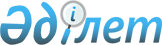 О внесении изменений в постановление Правительства Республики Казахстан от 26 января 2002 года N 118Постановление Правительства Республики Казахстан от 28 декабря 2002 года N 118в      В соответствии с пунктом 2 постановления  Правительства Республики Казахстан от 15 октября 2002 года N 1128 "О внесении изменения в постановление Правительства Республики Казахстан от 27 декабря 2001 года N 1715" Правительство Республики Казахстан постановляет: 

      1. Внести в постановление  Правительства Республики Казахстан от 26 января 2002 года N 118 "Об утверждении паспортов республиканских бюджетных программ на 2002 год Министерства труда и социальной защиты населения Республики Казахстан" следующие изменения: 

      в приложении 1 к указанному постановлению: 

      пункт 1 изложить в следующей редакции: 

      "1. Стоимость: 550307 тысяч тенге (пятьсот пятьдесят миллионов триста семь тысяч тенге)"; 

      в графе 5 "Мероприятия по реализации программы (подпрограммы)" таблицы пункта 6, цифры "170" заменить цифрами "150". 

      2. Настоящее постановление вступает в силу со дня подписания.       Премьер-Министр 

      Республики Казахстан 
					© 2012. РГП на ПХВ «Институт законодательства и правовой информации Республики Казахстан» Министерства юстиции Республики Казахстан
				